Муниципальный  этап всероссийской олимпиады школьников  по истории.Задания.  7 класс.Максимальная  оценка — 100 балловВремя  на подготовку  — 2 академических  часа (90 мин).Задание 1. Выберите по I верному ответу в каждом задании (2 балла за каждый правильный ответ, максимальный балл - 8).События, связанные с каким русским князем, описаны ниже?«Михаил же и Феодоров [приехав в стан Батыя] сказали им: “Не подобает христиа- нам проходить через огонь и поклоняться ему, как вы поклоняетесь. ..”. Тогда волх- вы, оставив Михаила и Фёдора на том месте, куда повели их, пошли и сказали царю: “Михаил повеления твоего не слушает государь. ..”».ВолынскимКиевскимПереяславскимЧерниговскимКто из перечисленных московских князей составил завещание, отрывок из которого приведён ниже?«Приказываю сыном своим очину свою Москву. А се есмь им роздел учинил: Се дал есмь сыну своему болшему Семёну: Можаеск, Коломну со всеми коломеньскими волостми. А се даю сыну своему Ивану: Звенигород, Кремчину, Рузу. А се даю есмь сыну своему Андрею: Лопастну, Северьску, Hapy, Серпухов. ..»Даниил АлександровичЮрий ДаниловичИван ДаниловичДмитрий ИвановичПрочтите отрывок и укажите произведение, фрагментом которого он яв- ляется.«Беззаконный же. . .., разоритель христианства, пошел на Русь со многими та- тарами, и пришел в Тверь, и выгнал великого князя с его двора, а сам поселился на великокняжеском дворе, исполненный гордости и ярости. И сотворил великое гоне- ние на христиан — насилие, грабеж, избиение и поругание. Люди же городские, по- стоянно оскорбляемые нехристями, много раз жаловались великому князю, прося оборонить их. Он же, видя озлобление своих людей и не имея возможности их обо- ронить, велел им терпеть. Но тверичи не терпели, а ждали удобного времени»."Хождение за три моря"	3) "Задонщина""Повесть о Шевкале"	4) "Домострой"Одним из последствии внутренней и внешнеи политики царя Ивана Гроз- ного являетсястроительство Белого города в Москвевозрастание роли земских соборовначало становления абсолютной монархиисоздание регулярной армии на основе рекрутской повинностиОтветы.1.2.	1.4.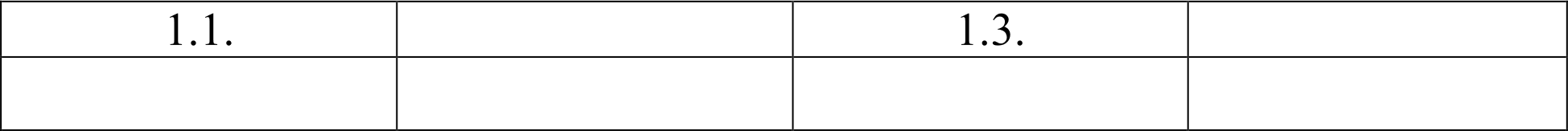 Задание 2. Выберите несколько верных ответов в каждом блоке (I балл за каждый правильный  ответ, максимальный  балл — 8):Членов Опричного двораАфанасий  Ордин-НащокинБорис ГодуновАлексей АдашевНил СорскийМалюта СкуратовВыберите из предложенного перечня события, относящиеся к XII в.создание «Правды» Ярославичейсъезд князей в Любечепервое летописное упоминание о Москвепоход Игоря Святославовича на половцевсоздание первых школ при храмах и монастыряхУбийство Андрея БоголюбскогоС именем Юрия Долгорукого связаны первые летописные упоминания?РостоваСуздаляДмитроваПереславля-ЗалесскогоСмоленскаЗвенигорода2.1	2.2	2.3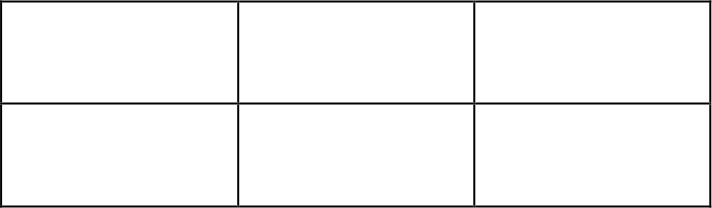 Задание 3. Определите по изображению историческую личность (главу русского государства определенного периода) и соотнесите с памятником архи- тект  ры. Укажите  название памятника  (18 баллов):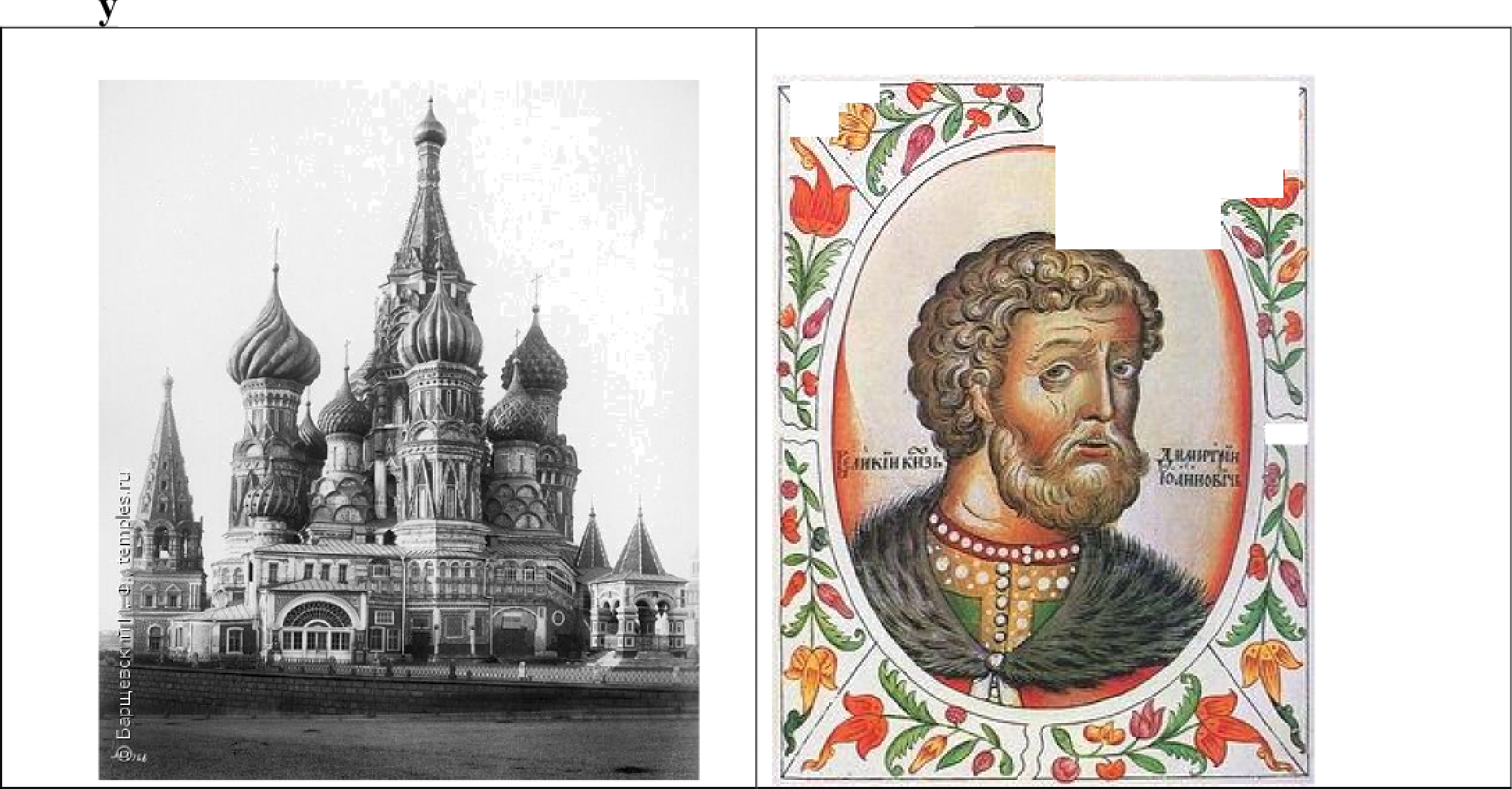 Архитектурный памятник 1	Историческая личность ААрхитектурный  памятник 2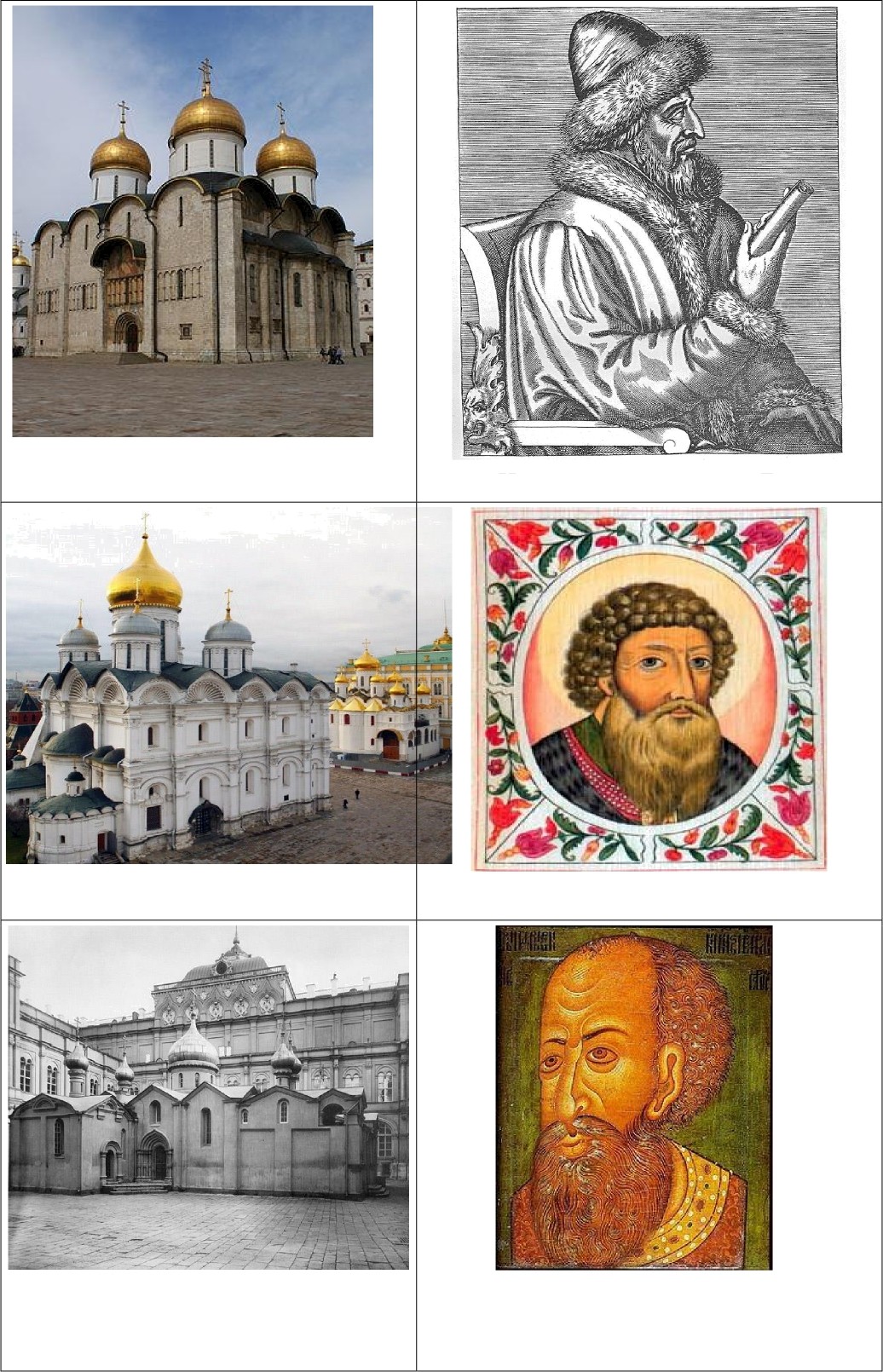 Архитектурный  памятник 3Архитектурный  памятник 4Историческая личность БИсторическая личность ВИсторическая  личность Г3.2. Составьте соответствие  в хронологическом порядке  	Задание 4. Rso объединяет понятия, события, имена образующие каж- дый  из представленных рядов?  (максимальный  балл за все задание  -14  балов)Дайте краткий  ответ (2 балла  за каждое задание, максимальный  балл  — 8):Coxa,  коробья,  десятина, четверть.Ответ   	4.1.2.Вандалы, вестготы, гунны, остготыОтвет   	Крещение Руси, борьба с печенегами, строительство Десятинной церкви —Ответ 	Николо-Дворищенский собор в Великом Новгороде, Собор Рождества Богоро- дицы Антониева монастыря в Великом Новгороде, Преображенский собор в Перея- славле Залесском, Дмитриевский собор во ВладимиреОтвет 	4.2.  Дайте  краткое  обоснование  ряда,  представив  каждого  из представленныхдеятелей  [6 баллов].А.	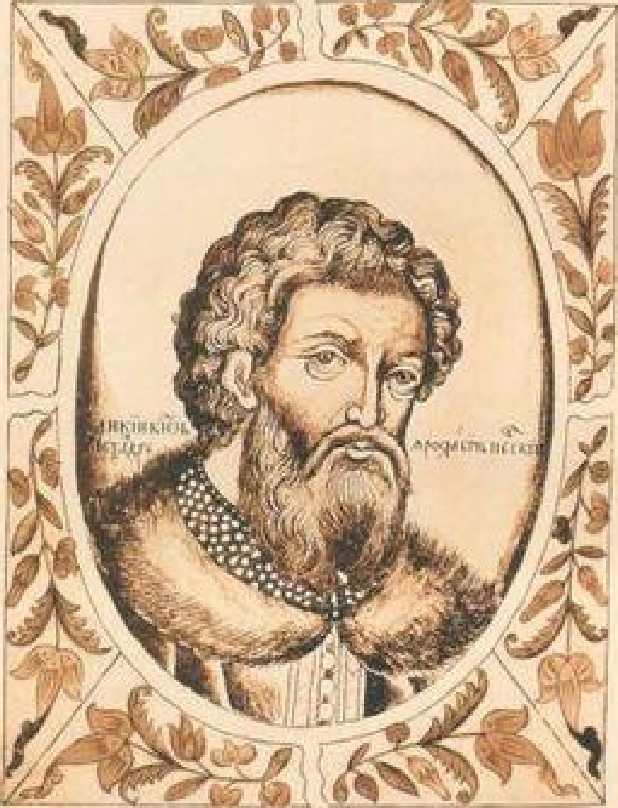 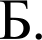 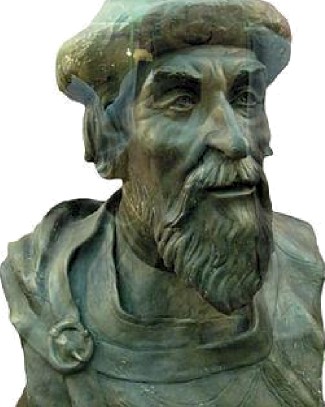 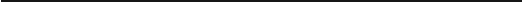 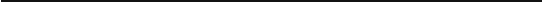 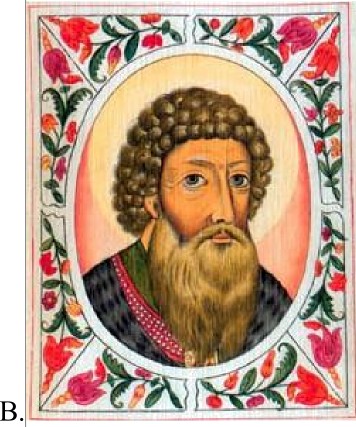 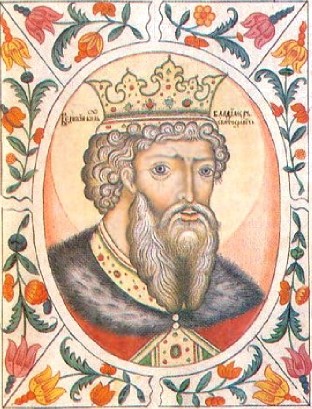 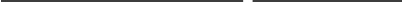 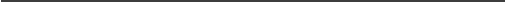 Обоснование	ряда	 	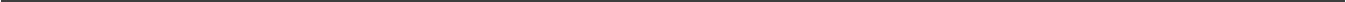 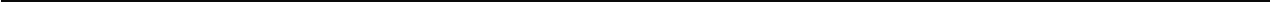 Задание 5. Соотнесите имя исторического деятеля с основным содержани- ем его деятельности. Свой ответ внесите в таблицу. Выпишите порядковые но- мера исторических деятелей, являвшихся современниками Ивана Грозного. (Максимальный  балл -9)Современники  Ивана Грозного:  	Задание 6. Прочитайте отрывок из памятника древнерусскои литературы в переводе  на современный  русский язык и ответьте на вопросы  (максимально— 22 балла)."О племянники мои, Игорь и Всеволод! Рано начали вы Половецкую землю мечами кровавить, а себе славы искать: без чести для себя ведь вы одолели, без чести для себя кровь поганую просили. ..Уже не вижу я силы могучего и богатого и воинами обильного брата моего Ярослава с черниговскими былями, с могутами и с татрана- ми, с шельбирами, топчаками, ревугами и ольберами. . . Великий князь Всеволод! Разве и мысли нет у тебя прилететь издалёка отчий золотой стол посторожить? Ты ведь можешь Волгу веслами расплескать, а Дон шеломами вычерпать. Здесь был бы ты, невольница была бы по ногате, а раб по резане... Галицкий  Осмомысл  Яро- слав! Высоко сидишь ты на своем златокованом столе,  подпираешь горы  угор-  ские своими железными полками, королю загораживаешь путь, затворяешь Дунаю ворота, клади бросая через облака, суды рядя до Дуная... А ты, славный Роман,  и  ты, Мстислав! Храбрая дума на подвиг вас зовет. Высоко взлетаешь ты на подвиг ратный в отваге, словно сокол, на ветрах парящий, что птицу в ярости хочет одо- леть. У вас железные кольчуги под шлемами латинскими: от них дрогнула земля, и многие страны - Хинова, Литва, Ятвяги, Деремела и Половцы - сулицы свои побро- сали и головы свои склонили под те мечи харалужные».Как называется данное произведение? (2 балла)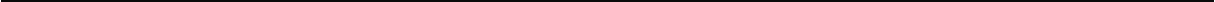 Назовите дату события, которому оно посвящено (2 балла).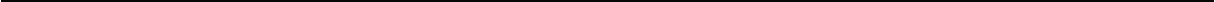 В уста какого князя автор вкладывает цитируемую речь? (3 балла)Кем были упомянутые в тексте могуты, татраны, шельбиры, топчаки, ревуги, ольберы? (3 балла)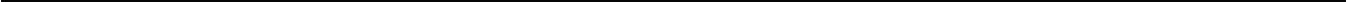 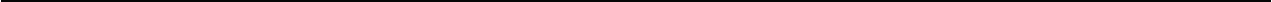 Что означают упомянутые в тексте ногаты и резаны? (2 балла)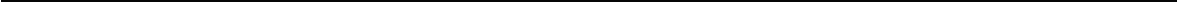 Какое прозвище было у Великого князя Всеволода? (2 балла) Где и когда он княжил? (2 балла)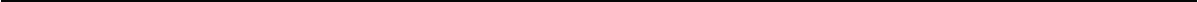 Напишите современное название «гор угорских» (2 балла).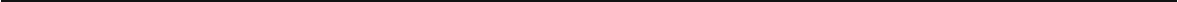 Основателем какого княжества стал упомянутый в тексте князь Роман? (2 бал- ла). В каком году это произошло? (2 балла)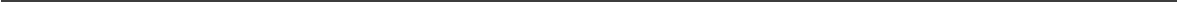 Здание 7. Перед Вами карта феодальной Руси середины XIII века. Назо- вите княжества и земли, обозначенные цифрами 1-5. Свой  ответ  оформите  в виде таблицы  [Максимально 10 баллов].РАЗДRDDЛЕМЯОСТЬРУGИВl2—1-яЧЕТВЕРТWіЯт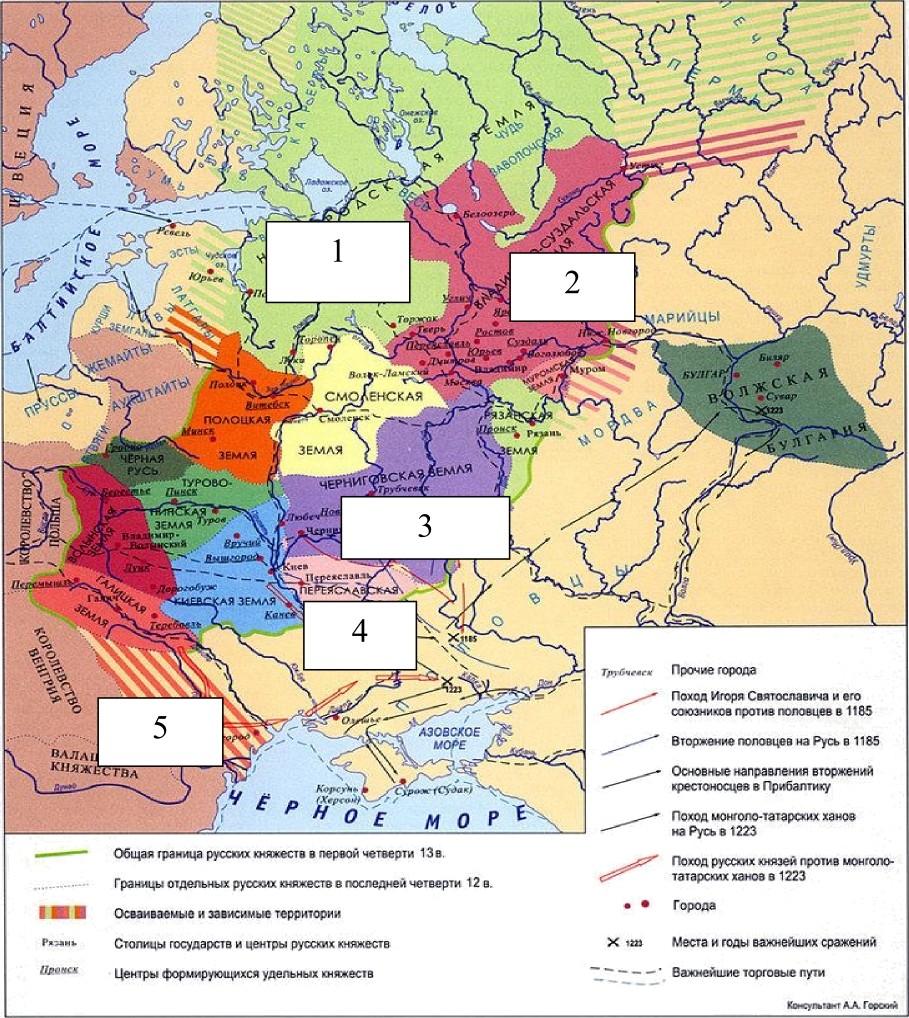 номе	Княжество, земля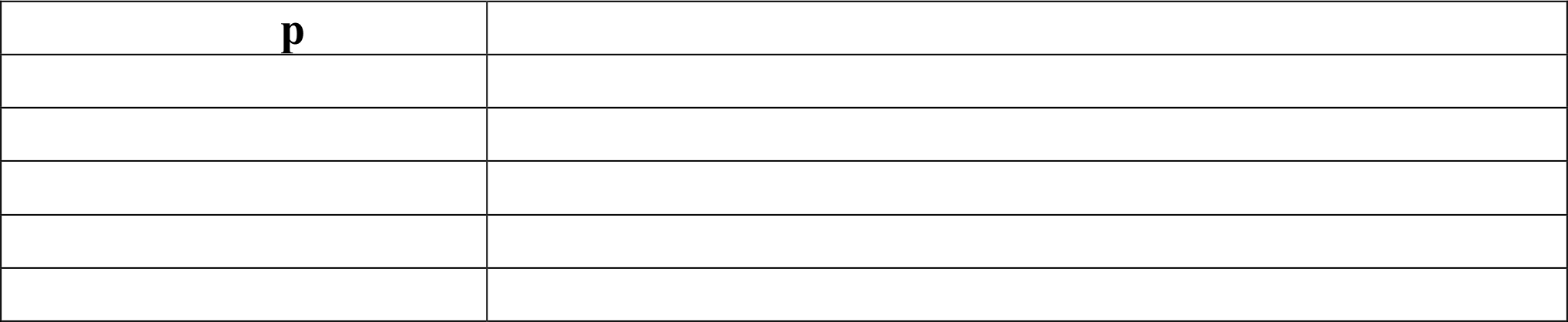 Задание 8. Вам необходимо написать историческое  сочинение  об ОДНОМ из периодов истории России: I) 980-1015 гг.; 2) 1223-1242 rr.; 3) 1019-1125 rr. (Максимальный  балл  — 11 баллов)В сочинении необходимо:указать не менее одного значимого события (явления, процесса), относящегося к данному периоду истории;назвать одну историческую личность, деятельность которой связана с указанными событиями (явлениями, процессами), и, используя знание исторических фактов, охарактеризовать роль названной Вами личности в этих событиях (явлениях, про- цессах);— указать не менее одной причинно-следственной связи, существовавшей между со- бытиями (явлениями, процессами) в рамках данного периода истории.Используя знание исторических фактов и (или) мнений историков, дайте одну оцен- ку значения данного периода для истории России.В ходе изложения необходимо корректно использовать исторические термины, по- нятия, относящиеся к данному периоду.УДАЧИ!Заполняется жюри:Баллы (таблица заполняется жюри)	Итого: 	баллов.Подписи  проверяющих: 	( Фамилия. И.О.	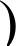  	( Фамилия. И.О.	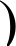  	( Фамилия. И.О.	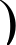  	( Фамилия. И.О.	ПамятникархитектурыНазвание памятника и время  созданияИсторическаяЛИЧНОGТЬисторический деятельфакты деятельности1.  А.Ф. АдашевА. Известный военачальник, герой битвы заКазань2.  Андрей БоголюбскийБ. Князь, который умелой политикой обезопасилрусские земли от католической экспансии, пойдя на компромисс с Монгольской империей3.  Андрей КурбскийВ. Князь, который построил белокаменныйМосковский Кремль. Вступил в открытую борьбу с Золотой Ордой4.  Александр НевскийГ. Русский живописец, крупнейший мастер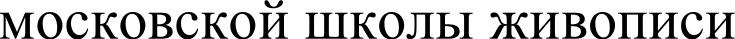 5. СильвестрД.. Сделал г. Владимир столицей Ростово-Суздальской земли6.  Дмитрий ДонскойЕ. Автор «Домостроя»7.  Андрей РублевЖ. Начальник Челобитного приказа,постельничий и хранитель личного архива царя вместе с печатью, член Избранной рады123456712345678